^Provozování a údržba tepelného zařízeníL^/O\	4HL-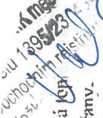 Cj- ??’T<z>
a-Smlouva č. STJ7-00046 00-00Dodatek č. 2^Smlouvy o zajištění provozování a údržby tepelného zařízeníy	uzavřená v souladu s příslušnými ustanoveními zákona č. 89/2012 Sb., občanský zákoník, v platném(73 o	zněníčíslo smlouvy objednatele:číslo smlouvy zhotovitele: ST 17-00046 00-00číslo dodatku zhotovitele: ST 17-00046 19-02Zmocněnci ve věcech technických a provozních:(dále jen „objednatel“)(dále jen „zhotovitel“)DOPRAVNÍ PODNIK strana měst Mostu a Litvínova, a.s.1/2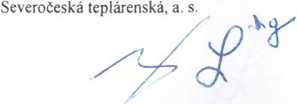 Provozování a údržba tepelného zařízeníSmlouva č. ST 17-00046 00-00Článek I1) Smluvní strany uzavřely dne 31.03.2017 Smlouvu o zajištění provozování a údržby tepelného zařízení č. ST_17-00046_00-00 a dne 19.11.2018 dodatek č. 1 (dále jen „Smlouva“).Předmětem této smlouvy je vzájemná úprava smluvních vztahů při zajištění provozování tepelného zařízení (výměníkové stanice, tepelné rozvody a topné kanály) ve vlastnictví objednatele v lokalitách Most a Litvínov, včetně zajištění drobné a běžné údržby tohoto zařízení a souvisejících revizních činností.2) Tento dodatek je uzavřen z důvodů prodloužení platnosti stávající Smlouvy. Smluvní strany se dohodly na prodloužení platnosti Smlouvy o jeden rok za stávajících podmínek.Článek IISmluvní strany se dohodly na uzavření dodatku č. 2 ke Smlouvě takto:Článek 8 Smlouvy - Doba platnosti smlouvy - ruší se text odst. 8.1 a nahrazuje se tímto zněním:8.1 Smlouva se uzavírá na dobu určitou od 01. 06. 2017 do 31. 12. 2020.Článek IIITento dodatek č. 2 o celkovém počtu 2 stran je vyhotoven ve třech (3) stejnopisech v jazyce českém. Objednatel obdrží dva (2) stejnopisy, Zhotovitel jeden (1) stejnopis. Dodatek č. 2 se stává nedílnou součástí platné smlouvy.Dodatek nabývá účinnosti a stává se platným dnem, kdy obě smluvní strany potvrdí tento závazkový vztah svým podpisem.Ostatní ustanovení platné Smlouvy, která nejsou tímto dodatkem rušena nebo změněna, zůstávají v platnosti.Místní, datová a podpisová doložka smluvních stran.Objednatel:V Mostě dne:Zhotovitel: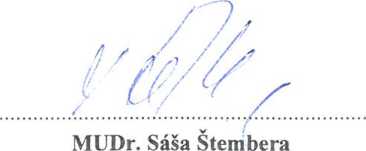 V Mostě - Komořanech g	2019Severočeská teplárenská, a.s.Most. Komořany, Ieplárenská2,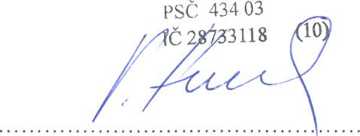 předseda představenstva společnosti
DOPRAVNÍ PODNIK měst Mostu a Litvínova, a.s.Ing. Petr Horákředitel společnosti Severočeská teplárenská, a.s.Bc. Daniel Dunovský
místopředseda  představenstvaDOPRAVNÍ PODNIK měst Mostu a Litvínova, a.s.
DOPRAVNÍ PODNIK strana j DOPRAVNÍ POEtNIK (D
měst Mostu a Litvínova, a.s. ; měst Mostu a Litvínova, a.s,
j tř. Budovatelů 1395/23, MOST
1	«: 476 702 430 Fax: 476 702 58562242504 DIČ: CZ62242504Severočeská teplárenská, a. s.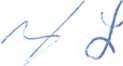 Zpracovatel smlouvy:Severočeská teplárenská a.s.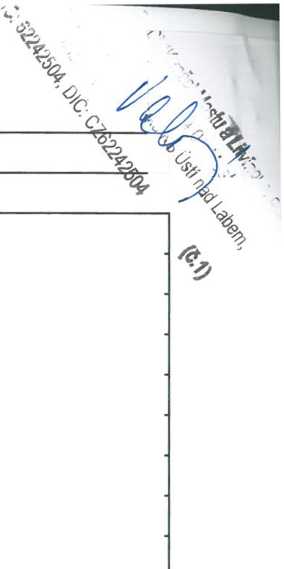 Smluvní strany1. Objednatel:DOPRAVNÍ PODNIK měst Mostu a Litvínova, a.s.se sídlem Most, tř. Budovatelů 1395/23, PSČ 434 01zapsaná dnem 1. ledna 1995 v oddílu B, vložce 660 obchodního rejstříku vedeného Krajským soudem v Ústí nad LabemZastoupený:MUDr. Sáša Stem bera - předseda představenstva společnostiBc. Daniel Dunovský - místopředseda představenstva a ředitel akciové společnostiIdentifikační číslo:DIČ:Bankovní spojení: Číslo účtu:Telefon:Doručovací adresa:XXX- dopravně - technický náměstek XXX- vedoucí ostatních technických služeb a další osoby dle Podpisového řádu objednatele (dále jen „zmocněnci“) 622 42 504CZ62242504XXXDOPRAVNÍ PODNIK měst Mostu a Litvínova, a.s.tř. Budovatelů 1395/23434 01 Most2. Zhotovitel:Severočeská teplárenská, a. s.se sídlem Most, Komořany, Teplárenská 2, PSČ 434 03zapsaná dnem 30. října 2010 v oddílu B, vložce 2153 obchodního rejstříku vedeného Krajským soudem v Ústí nad LabemZastoupený:XXX, ředitelem společnosti na základě písemné plné moci ze dne 12.12.2018Zmocněnci ve věcech obchodních:XXX, vedoucí Útvaru CZTtechnických:kontaktní osoby dle Přílohy č.l smlouvy (dále jen „zmocněnci“)Identifikační číslo:287 33 118DIČ:CZ28733118Bankovní spojení: Číslo účtu:Telefon spojovatelka:XXX476 447 111Doručovací adresa:Severočeská teplárenská, a. s.Teplárenská 2434 03 Most KomořanyDatumPříjmeníFunkcePodpisVypracoval:Odborné posouzení:ing. JehličkaDTNVs,Odborné posouzení:KučeraVÚTžíía’-Ekonomické posouzení:Ing. JarošováEONObchodní posouzení:/ /7Právní posouzení:Mgr. VaněkprávníkTasVyjádření ŘAS:Platnost smlouvy do:Archivace:ANONEDatum předání do odd. registru smluv:Datum předání do odd. registru smluv:Datum předání do odd. registru smluv: